New Vocabulary Exponential function –Dependent variable –Independent variable –Constant factor – Crucial –Linear functions –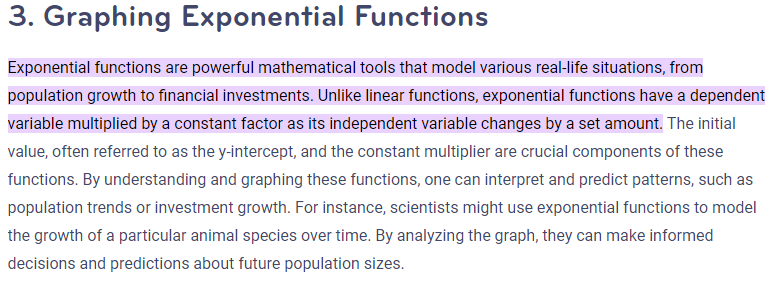 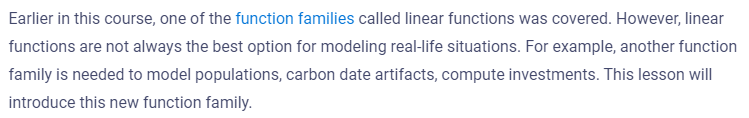 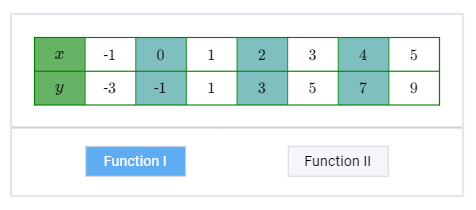 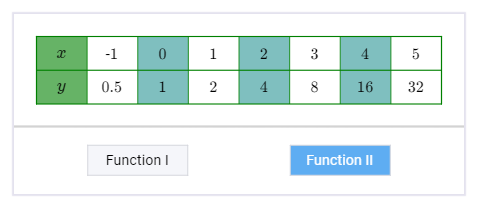 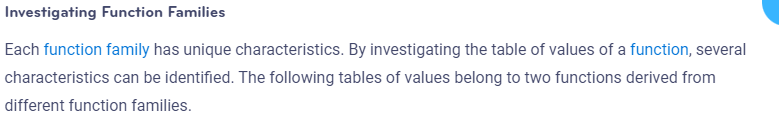 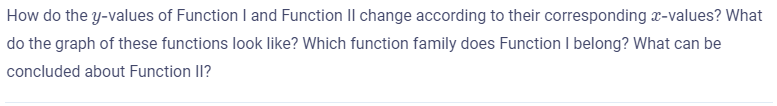 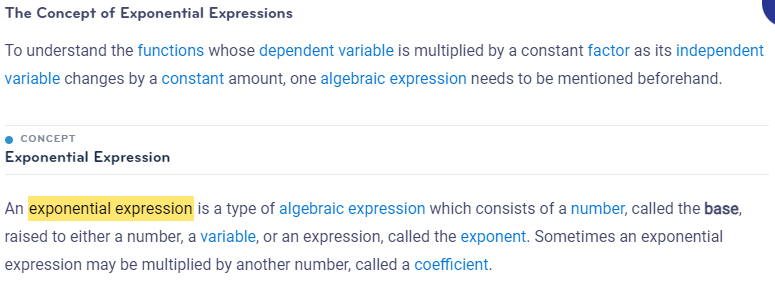 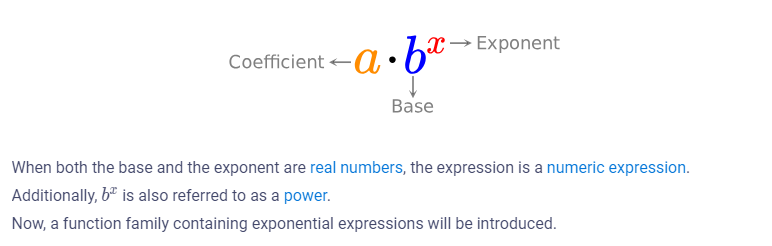 Title: ________________________________________________________________Practice 1-3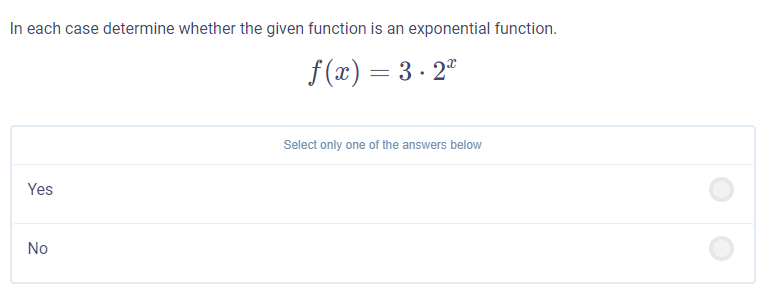 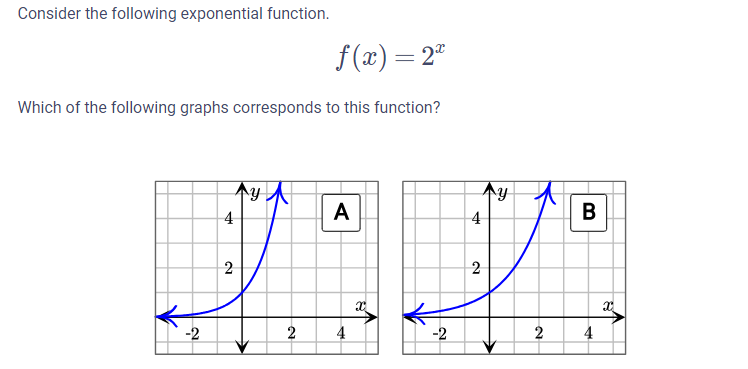 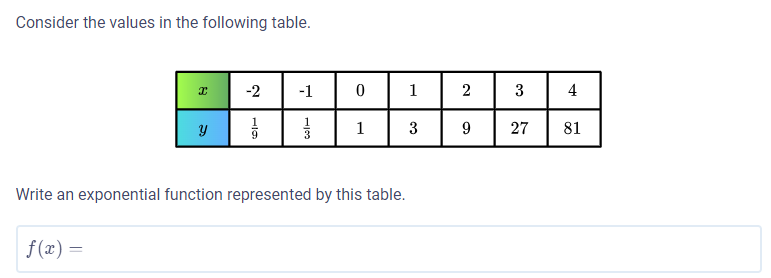 